Unidad de Extensión y Actividades en el MedioFacultad de Ciencias Sociales Convocatoria a Propuestas Integrales en el marco de la emergencia sanitaria con motivo del COVID-19 y las consecuencias sociales de la pandemia.FORMULARIO DE POSTULACIÓN 2. Breve resumen de la propuesta:5. Objetivos generales y específicos de la propuesta6. Breve descripción y fundamentación de la propuesta (600 palabras)7. Especifique con qué actores sociales y/o institucionales, territorio/s articula la propuesta teniendo en cuenta el cuadro a continuación. Por cada actor o territorio se deberá colocar un cuadro completando los ítems que allí aparecen. 8. Antecedentes de trabajo o articulaciones previas con la temática y/o los actores involucrados.9. Cronograma de ejecución10. Resultados, procesos y/o productos esperados (para el equipo docente y actores sociales/institucionales involucrados).11. Estrategias de intercambio y difusión12. Observaciones a considerar Detalle de la solicitud correspondiente al Año 2020Detalle de la solicitud correspondiente al Año 2021Montos totales solicitados para ambos añosMonto total solicitado: Firma del Responsable: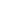 Información de la propuesta1. Título de la propuesta1. Título de la propuesta(Hasta 500 palabras)3. Docente Responsable3. Docente ResponsableNombre y apellidoCorreo electrónicoTeléfono de contacto4. Integración del equipo docente4. Integración del equipo docente4. Integración del equipo docente4. Integración del equipo docenteNombre y apellidoE-mailÁrea AcadémicaCarácter y grado del cargoNombre o referencia geográfica: Características: Acuerdos realizados (o a realizarse) con el actor social/institucional: Tipo de articulación y/o acciones a desarrollar (especificando modalidad de participación): (Hasta 500 palabras)Información PresupuestalGastosGastosGastosCantidadDescripción y justificación del gasto en función de los objetivos/actividades de la propuestaMontoInversionesInversionesInversionesCantidadDescripción y justificación del gasto en función de los objetivos/actividades de la propuestaMontoExtensiones horarias docentesExtensiones horarias docentesExtensiones horarias docentesExtensiones horarias docentesExtensiones horarias docentesExtensiones horarias docentesExtensiones horarias docentesNombre y apellidoGradoDedicación actual (horas)Dedicación a la que aspiraTarea con extensión horariaPeríodoMontoGastosGastosGastosCantidadDescripción y justificación del gasto en función de los objetivos/actividades de la propuestaMontoInversionesInversionesInversionesCantidadDescripción y justificación del gasto en función de los objetivos/actividades de la propuestaMontoExtensiones horarias docentesExtensiones horarias docentesExtensiones horarias docentesExtensiones horarias docentesExtensiones horarias docentesExtensiones horarias docentesExtensiones horarias docentesNombre y apellidoGradoDedicación actual (horas)Dedicación a la que aspiraTarea con extensión horariaPeríodoMontoMontos totales año 2020 y año 2021Montos totales año 2020 y año 2021Montos totales año 2020 y año 2021Montos totales año 2020 y año 2021Montos totales año 2020 y año 2021Año SueldoGastosInversiones Total Año 2020Año 2021Total 